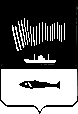 АДМИНИСТРАЦИЯ ГОРОДА МУРМАНСКАП О С Т А Н О В Л Е Н И Е03.10.2016                                              	 	                                    № 2954О внесении изменений в приложение к постановлениюадминистрации города Мурманска от 17.09.2015 № 2588 «Об утверждении состава конкурсной комиссии по поддержке малого и среднего предпринимательства в муниципальном образовании город Мурманск»В целях реализации мероприятий подпрограммы «Развитие и поддержка малого и среднего предпринимательства в городе Мурманске» на 2014 – 2018 годы муниципальной программы города Мурманска «Развитие конкурентоспособной экономики» на 2014 – 2018 годы, утвержденной постановлением администрации города Мурманска от 08.11.2013 № 3186, на основании постановления администрации города Мурманска от 16.07.2015       № 1942 «Об утверждении Положения о порядке и условиях проведения Конкурса на предоставления грантов начинающим предпринимателям»                                     п о с т а н о в л я ю:Внести в приложение к постановлению администрации города Мурманска от 17.09.2015 № 2588 «Об утверждение состава конкурсной комиссии по поддержке малого и среднего предпринимательства в муниципальном образовании город Мурманск» изменения, изложив его в новой редакции согласно приложению к настоящему постановлению.Отделу информационно-технического обеспечения и защиты информации администрации города Мурманска (Кузьмин А.Н.) разместить настоящее постановление с приложением на официальном сайте администрации города Мурманска в сети Интернет.Контроль за выполнением настоящего постановления возложить на заместителя главы администрации города Мурманска Изотова А.В.Глава администрации города Мурманска		          	                                                      А.И. СысоевСостав  конкурсной комиссии по поддержке малого и среднего предпринимательства в муниципальном образовании город МурманскЧлены конкурсной комиссииОпределить, что при невозможности участия в работе членов конкурсной комиссии производится замена:_______________________Приложениек постановлению администрациигорода Мурманскаот 03.10.2016  № 2954Изотов Андрей Владимирович– заместитель главы администрации города Мурманска– председатель конкурсной  комиссииКанаш Ирина Степановнапредседатель комитета по экономическому развитию администрации города Мурмансказаместитель председателя конкурсной комиссииГрицай Наталья Анатольевнаглавный специалист отдела инвестиций и предпринимательства комитета по экономическому развитию администрации города Мурманскасекретарь конкурсной комиссииБуч Ольга Вадимовнадиректор АНО «Центр управления проектами» (по согласованию)Бушманова Наталья Витальевнаначальник отдела по делам молодежи комитета по социальной поддержке, взаимодействию с общественными организациями и делам молодежи администрации города МурманскаДимова Виктория Витальевнаведущий специалист отдела обеспечения научно-исследовательской деятельности и проектного управления НИОКР ФГБОУ ВПО «МГТУ» (по согласованию)Кириллов Виталий Борисовиччлен Мурманского регионального отделения Общероссийской общественной организации малого и среднего предпринимательства «ОПОРА РОССИИ» (по согласованию)Максаков Евгений Николаевичрегиональный директор Операционного офиса «Мурманский» Санкт-Петербургского филиала Публичного акционерного общества «Промсвязьбанк»  (по согласованию)Никифоров Дмитрий Геннадьевич– менеджер по проектам НКО «ФОРМАП» (по согласованию)Немыкин Алексей Викторович– заведующий кафедрой экономики Мурманского филиала ФГБОУ ВО «РАНХиГС» (по согласованию)Поваров Александр Петровичначальник сектора организации кредитования клиентов малого бизнеса Управления продаж малому бизнесу Мурманского отделения № 8627 ПАО Сбербанк (по согласованию)Покидюк Елена Александровназаместитель директора Государственного областного бюджетного учреждения Центр занятости населения города Мурманска (по согласованию)Пронина Светлана Олеговна эксперт-консультант АНО «Мурманское региональное агентство поддержки малого и среднего бизнеса» (по согласованию)Прямикова Тамара Ивановназаместитель председателя Совета депутатов города Мурманска (по согласованию)Распопова Алла Юрьевнак.э.н., зав. кафедрой экономики и управления ФГБОУ ВО «Мурманский арктический государственный университет» (по согласованию)Телибаева Наталия Сергеевнадепутат Совета депутатов города Мурманска (по согласованию)Устинов Евгений Борисовичзаместитель генерального директора Союза промышленников и предпринимателей Мурманской области (по согласованию)Бушмановой Натальи Витальевны– Синяковой Юлией Сандыбековной– ведущим специалистом отдела по делам молодежи комитета по социальной поддержке, взаимодействию с общественными организациями и делам молодежи администрации города МурманскаДимовой Виктории Витальевны– Москвиной Еленой Ивановной– специалистом отдела обеспечения научно-исследовательской деятельности и проектного управления НИОКР ФГБОУ ВПО «МГТУ» (по согласованию)Максакова Евгения Николаевича– Мельниковой Анастасией Николаевной– заместителем начальника управления по работе с клиентами управления малого и среднего бизнеса Операционного бизнеса «Мурманский» Санкт-Петербургского филиала Публичного акционерного общества «Промсвязьбанк»  (по согласованию)Никифорова Дмитрия ГеннадьевичаЧуйковым Василием Валерьевичемзаместителем директора НКО «ФОРМАП» (по согласованию)Поварова Александра ПетровичаЕлизаровой Ириной Алфеевнойначальником Управления продаж малому бизнесу Мурманского отделения № 8627 ПАО Сбербанк (по согласованию)Покидюк Елены АлександровныДемченко Ольгой Викторовнойили– Савиной Мариной Викторовнойинспектором цзн 1 категории отдела содействия трудоустройству граждан Государственного областного бюджетного учреждения Центр занятости населения города Мурманска (по согласованию)инспектором цзн 2 категории отдела содействия трудоустройству граждан Государственного областного бюджетного учреждения Центр занятости населения города Мурманска (по согласованию)Распоповой Аллы ЮрьевныГафуровым Андреем Рушановичемк.э.н., доцентом кафедры экономики и управления ФГБОУ ВО «Мурманский арктический государственный университет» (по согласованию)Устинова Евгения БорисовичаКуля Олегом Александровичемгенеральным директором Союза промышленников и предпринимателей Мурманской области (по согласованию)